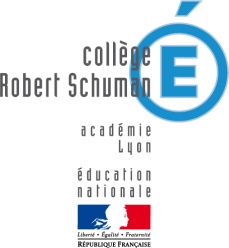 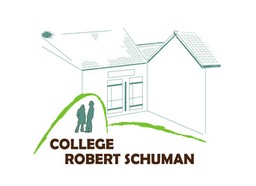 FOURNITURES SCOLAIRES ANNEE 2020 – 2021 - CLASSE 5EMENous vous conseillons de faire une demande de carte nationale d’identité pour votre enfant dès à présent, elle lui sera nécessaire en cas de voyage scolaire à l’étranger et pour les examens.* Si une famille ne souhaite pas bénéficier de l’achat groupé des fournitures d’arts plastiques (hors cahier), elle se verra alors remettre la liste complémentaire du matériel à fournir à la rentrée.MATERIEL COMMUN A TOUTES LES DISCIPLINEScahier de textes ou agendastylo encre, effaceur, stylo rouge, stylo vert, crayon à papier, crayons de couleurs, feutres fluo (minimum 3)gomme, taille-crayon, ciseaux, colle, double décimètre, compas, équerrecalculatrice collègecasque ou écouteur MP31 paquet de pochettes plastiques transparentes perforées (format A4)1 chemise cartonnée avec élastique (de préférence avec rabats) 2 paquets de copies doubles, grand format, gros carreaux1 cahier de brouillon petit formatDISCIPLINESMATERIELSArts plastiques1 cahier (24x32) pages blanches 96 pages, ce peut être celui acheté en 6ème s’il est toujours en bon état une participation de 4.00€ sera demandée lors du premier cours d’arts plastiques pour que la coopérative achète l’ensemble du matériel nécessaire (hors cahier), cela permet de disposer du matériel le plus adapté, identique pour tous, à moindre coût tout en simplifiant la tâche des parents * Education musicale1 porte-vue A4 (20 pochettes)EPS1 paire de chaussures de sport sortie du sac pour les activités en intérieur (semelles claires, « no marking », ne laissant pas de traces sur le revêtement de la salle) Français (et option latin)1 classeur à levier, grand format1 classeur grand format, rigide, à 4 anneaux                    pour les nouveaux élèves, sinon utiliser                                        2 jeux de 12 intercalaires format A4                              les classeurs de 6è   1 paquet de feuilles simples grands carreaux1 paquet de feuilles doubles grands carreauxPrévoir environ 10€ pour l’achat de série de lectures (modalité fixée au prochain conseil d’administration)Feutres à ardoise Velleda 4 couleurs Pour le latin : 1 classeur rigide à 4 anneaux + feuilles simples grands carreaux de couleur (jaune, bleu, vert, rose et blanc). Mettre toutes les feuilles dans le classeur dès le début de l'année +1 jeu de 6 intercalaires format A4.Histoire, géographie, EMC1 cahier (24x32) grands carreaux 96 pages maximum1 protège-cahierLV1 : Anglais1 cahier (21x29.7) grands carreaux 96 pages sans spiralesWorkbook « I Bet You Can » (2018) – Editeur : Magnard - ISBN : 978-2-210-10790-8LV2 : Allemand1 cahier (21x29.7) grands carreaux 96 pages sans spiralesLV2 : Italien1 cahier (24x32) grands carreaux 96 pages sans spiralesMathématiques1 rapporteur (possibilité d’achat au collège 1.55€)1 cahier (21x29.7) grands carreaux 96 pages    (ou 24X32 au choix)1 cahier (21x29.7) petits carreaux 96 pagesPhysique-chimie 1 cahier (21x29.7) grands carreaux 96 pagesSVT1 cahier (21x29.7) grands carreaux 96 pages ou 2 cahiers de 48 pagesTechnologie1 cahier (21x29.7) grands carreaux 96 pages